      Руководствуясь Федеральным законом от 06.10.2003 года №131-ФЗ «Об общих принципах организации местного самоуправления в Российской Федерации», Бюджетным кодексом Российской Федерации, Уставом  Малеевского сельского поселения Краснинского района Смоленской области, Совет депутатов  Малеевскогосельского поселения Краснинского района Смоленской области     РЕШИЛ:	1. Утвердить основные характеристики бюджета сельского  поселения  на 2019 год:1) общий объем доходов бюджета сельского поселения  в сумме 12157,4 тыс. рублей, в том числе объем безвозмездных поступлений в сумме  8855,2 тыс. рублей, из которых объём получаемых межбюджетных трансфертов 8855,2 тыс. рублей;2) общий объем расходов бюджета сельского поселения в сумме 12357,4 тыс. рублей.3) дефицит бюджета сельского поселения в сумме  200,0 тыс.руб, что составляет 6,1 процентов от утвержденного общего годового объёма доходов бюджета сельского поселения без учета утвержденного объёма безвозмездных поступлений.2.	Утвердить источники финансирования дефицита бюджета сельского поселения: приложение  1 пункт 2 подпункт 1 «Источники финансирования дефицита бюджета сельского поселения на 2019 год» изложить в следующей редакции:    (приложение 1 к решению №от.2019 года)3.	Приложение 9 пункт  11 подпункт 1 «Распределение бюджетных ассигнований  по разделам, подразделам, целевым статьям (муниципальным программам и внепрограммным направлениям деятельности), группам и подгруппам видов расходов классификации расходов бюджетов на 2019 год» изложить в следующей редакции:  (приложение  2 к решению № от.2019 года)4.	Приложение 11 пункт  12  подпункт 1 «Распределение бюджетных ассигнований по целевым статьям (муниципальным программам и внепрограммным направлениям деятельности), группам (группам и подгруппам) видов расходов классификации расходов бюджета на 2019 год» изложить в следующей редакции:  (приложение 3 к решению №от.2019 года)5.	Приложение 13 пункт  13 подпункт 1 «Ведомственная структура расходов бюджета сельского поселения (распределение бюджетных ассигнований по главным распорядителям бюджетных средств, разделам, подразделам , целевым статьям (муниципальным программ и непрограммным направлениям деятельности), группам (группам и подгруппам) видов расходов классификации расходов бюджетов на 2019 год» изложить в следующей редакции:  (приложение 4 к решению № от .2019 года)6.	Пункт 15 изложить в следующей редакции «утвердить объем бюджетных ассигнований на финансовое обеспечение реализации муниципальных программ на 2019 год в сумме 11712,2  тыс. рублей»7. Приложение 15 пункт 16 «Утвердить распределение бюджетных ассигнований по муниципальным программам и непрограммным направлениям деятельности на 2019 год» изложить в следующей редакции (приложение 5 к решению №от  .2018 года)8. Настоящее решение вступает в силу с  2019 года.9. Опубликовать настоящее решение в газете «Краснинский край» не позднее 10 дней после его подписания.Глава муниципального образования Малеевского сельского поселения	Краснинского района Смоленской области         С.А.ТрофимоваПриложение 1                                                         к решению «О внесении изменений в решение Совета депутатов Малеевского сельского    поселения   Краснинского района Смоленской области»                                                                                                       От    .2019 года № Приложение 1                                                                                  к решению Совета депутатов Малеевского сельского поселения                                                                                    Краснинского района Смоленской области                                                                                                                             «О бюджете Малеевскогосельского                                                                               поселения Краснинского района                                                                                               Смоленской области  на 2019 год и на плановый период 2020 и 2021 годов»	от « 25 » декабря 2018г.№58   ИСТОЧНИКИФИНАНСИРОВАНИЯ  ДЕФИЦИТА  БЮДЖЕТАсельского поселения  на 2019год                                                                 Приложение2                                                         к решению «О внесении изменений в решение Совета депутатов Малеевского сельского    поселения   Краснинского района Смоленской области»                                                                                                                                                   От    .2019 года №Приложение 9к решению Совета депутатовМалеевского сельского поселенияКраснинского района Смоленской области«О бюджете Малеевскогосельскогопоселения Краснинского района Смоленской области на 2019 год                                                                                    и на плановый период 2020 и 2021 годов»	от 25 декабря 2018        №58Распределение бюджетных ассигнований  по разделам, подразделам, целевым статьям (муниципальным программам и непрограммным направлениям деятельности), группам (группам и подгруппам) видов расходов классификации расходов бюджетов на 2019 год(тыс. рублей)Приложение 3                                                         к решению «О внесении изменений в решение Совета депутатов Малеевского сельского    поселения   Краснинского района Смоленской области»                                                                                                       От .2019 года № Приложение 11                                                  к решению Совета депутатовМалеевского сельского поселения                                                                        Краснинского района Смоленской области                                                                           «О бюджете Малеевского сельского поселения   	    Краснинского района Смоленской областина 2019 год  и на плановый период 2020 и 2021 годовот  25 декабря    2018г      №  58 Распределение бюджетных ассигнований по целевым статьям (муниципальным программам и непрограммным направлениям деятельности), группам (группам и подгруппам) видов расходов классификации расходов бюджета на 2019 год                                                                                                                                (тыс. рублей)Приложение 4                                                         к решению «О внесении изменений в решение Совета депутатов Малеевского сельского    поселения   Краснинского района Смоленской области»                                                                                                       От     .2019 года № Приложение 13                                                  к решению Совета депутатовМалеевского сельского поселения                                                                       Краснинского района Смоленской области                                                                           «О бюджете Малеевского сельского поселения                                                                        Краснинского района Смоленской области                            	                                                                           на 2019 год и на плановый период 2020 и 2021                  	                       годов»                                                          от  25 декабря      2018г.      № 58Ведомственная структура расходов бюджета сельского поселения (распределение бюджетных ассигнований по главным распорядителям бюджетных средств, разделам, подразделам, целевым статьям ( муниципальным программ и непрограмным направлениям деятельности), группам (группам и подгруппам) видов расходов классификации расходов бюджетов на 2019 годПриложение 5                                                         к решению «О внесении изменений в решение Совета депутатов Малеевского сельского    поселения   Краснинского района Смоленской области»                                                                                                       От      .2019 года № Приложение 15                                                                                                    к решению Совета депутатовМалеевского сельского поселения                                                                       Краснинского района Смоленской области                                                                           «О бюджете Малеевского сельского поселения                                                                        Краснинского района Смоленской области                            	                                                               на 2017 год и на плановый период 2020 и 2021 годов»	от  25 декабря     2018г.         №  58Распределение бюджетных ассигнований по муниципальным программам и непрограммным направлениям деятельностина 2019 год(тыс.рублей)Изменения к бюджету Малеевского сельского поселения на 2019 год Изменения к бюджету Малеевского сельского поселения на 2019 год                                                                                               Проект решения Совета депутатов Малеевского сельского поселения                                                                                                Краснинского района Смоленской области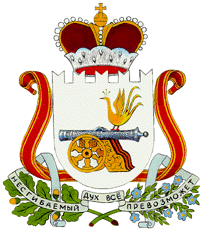 СОВЕТ ДЕПУТАТОВ МАЛЕЕВСКОГО СЕЛЬСКОГО ПОСЕЛЕНИЯ КРАСНИНСКОГО РАЙОНА СМОЛЕНСКОЙ ОБЛАСТИ                                                          РЕШЕНИЕ              от_____2019 года №Код бюджетной классификации Российской ФедерацииНаименование кода поступлений в бюджет, группы, подгруппы, статьи, подстатьи, элемента, подвида, аналитической группы вида источников финансирования дефицитов бюджетовСумма000 01 00 00 00 00 0000 000ИСТОЧНИКИ ВНУТРЕННЕГО ФИНАНСИРОВАНИЯ ДЕФИЦИТОВ БЮДЖЕТОВ200,00000 01 05 00 00 00 0000 000Изменение остатков средств на счетах по учету средств бюджета200,00000 01 05 00 00 00 0000 500Увеличение остатков средств бюджетов-12157,4000 01 05 02 00 00 0000 500Увеличение прочих остатков средств бюджетов-12157,4000 01 05 02 01 00 0000 510Увеличение прочих остатков денежных средств бюджетов-12157,4000 01 05 02 01 10 0000 510Увеличение прочих остатков денежных средств бюджета сельского поселения-12157,4000 01 05 00 00 00 0000 600Уменьшение остатков средств бюджетов12357,4000 01 05 02 00 00 0000 600Уменьшение прочих остатков средств бюджетов12357,4000 01 05 02 01 00 0000 610Уменьшение прочих остатков денежных средств бюджетов12357,4000 01 05 02 01 10 0000 610Уменьшение прочих остатков денежных средств бюджета сельского поселения12357,4НаименованиеРазделПодразделПодразделЦелевая статьяВид расходовСуммаМалеевское сельское поселениеОбщегосударственные вопросы018318,9Функционирование высшего должностного лица субъекта Российской Федерации и муниципального образования010202488,5Обеспечение деятельности (законодательного) представительного органа власти муниципального образования01020275 0 00 00000488,5Глава муниципального образования01020275 1 00 00000488,5Расходы на обеспечение функций органов местного самоуправления01020275 1 00 00140488,5Расходы на выплаты персоналу в целях обеспечения выполнения функций государственными (муниципальными) органами, казенными учреждениями, органами управления государственными внебюджетными фондами01020275 1 00 00140100488,5Расходы на выплаты персоналу государственных (муниципальных) органов01020275 1 00 00140120488,5Функционирование Правительства Российской Федерации, высших исполнительных органов государственной власти субъектов Российской Федерации, местных администраций0104047335,7Муниципальная программа «Создание условий для эффективного управления муниципальным образованием Малеевского сельского поселения Краснинского района Смоленской области» 01040401 0 00 000007535,7Обеспечивающая подпрограмма «Эффективное выполнение полномочий муниципальным образованием Малеевского сельского поселения  Краснинского района Смоленской области»01040401 1 00 000007535,7Основное мероприятие «Обеспечение организационных  условий для реализации муниципальной программы»01040401 1 01 000007535,7Расходы на обеспечение функций органов местного самоуправления01040401 1 01 001407535,7Расходы на выплаты персоналу в целях обеспечения выполнения функций государственными (муниципальными) органами, казенными учреждениями, органами управления государственными внебюджетными фондами01040401 1 01 001401006405,7Расходы на выплаты персоналу государственных (муниципальных) органов01040401 1 01 001401206405,7Закупка товаров, работ и услуг для обеспечения государственных (муниципальных) нужд01040401 1 01 001402001097,0Иные закупки товаров, работ и услуг для обеспечения государственных (муниципальных) нужд01040401 1 01 001402401097,0Иные бюджетные ассигнования01040401 1 01 0014080033,0Уплата налогов, сборов и иных платежей01040401 1 01 0014085033,0Обеспечение деятельности финансовых, налоговых и таможенных органов и органов финансового (финансово-бюджетного) надзора01060620,9Непрограммные расходы органов исполнительной власти01060691 0 00 0000020,9Прочие направления деятельности, не включенные в муниципальные программы01060691 2 00 0000020,9Межбюджетные трансферты, передаваемые бюджету муниципального района из бюджетов поселений на осуществление части полномочий по решению вопросов местного значения в соответствии с заключенными соглашениями01060691 2 00 П000020,9Иные межбюджетные трансферты, передаваемые бюджету муниципального района на осуществление полномочий по внешнему муниципальному финансовому контролю01060691 2 00 П001018,4Межбюджетные трансферты01060691 2 00 П001050018,4Иные межбюджетные трансферты01060691 2 00 П001054018,4Иные межбюджетные трансферты, передаваемые бюджету муниципального района на осуществление  полномочий по казначейскому исполнению бюджетов поселений01060691 2 00 П00202,5Межбюджетные трансферты01060691 2 00 П00205002,5Иные межбюджетные трансферты01060691 2 00 П00205402,5Резервные фонды0111115,0Резервный фонд Администрации муниципального образования01111181 0 00 000005,0Расходы за счет средств резервного фонда Администрации муниципального образования Малеевского сельского  поселения Краснинского района Смоленской области01111181 0 00 288805,0Иные бюджетные ассигнования01111181 0 00 288808005,0Резервные средства01111181 0 00 288808705,0Другие общегосударственные вопросы011313268,8Муниципальная программа «Создание условий для эффективного управления муниципальным образованием Малеевского сельского поселения Краснинского района Смоленской области» 01131301 0 00 00000218,8Обеспечивающая подпрограмма «Эффективное выполнение полномочий муниципальным образованием Малеевского сельского поселения  Краснинского района Смоленской области»01131301 1 00 00000148,8Основное мероприятие «Обеспечение организационных  условий для реализации муниципальной программы»01131301 1 01 00000148,8Расходы по уплате налогов в бюджеты бюджетной системы Российской Федерации  01131301 1 01 20300140,0Иные бюджетные ассигнования  01131301 1 01 20300800140,0Уплата налогов, сборов и иных платежей  01131301 1 01 20300850140,0Основное мероприятие «Обеспечение взаимодействия с некоммерческими организациями»01131301 1 02 000008,8Расходы на оплату членских взносов01131301 1 02 203308,8Иные бюджетные ассигнования01131301 1 02 203308008,8Уплата налогов, сборов и иных платежей01131301 1 02 203308508,8Подпрограмма «Распоряжение объектами муниципальной собственности муниципального образования»01131301 2 00 0000070,0Основное мероприятие «Обеспечение распоряжением объектами  муниципальной собственности муниципального образования»01131301 2 01 0000070,0Оценка муниципального имущества , изготовление кадастровых паспортов и (или) технических планов на объекты недвижимости , находящиеся в муниципальной собственности01131301 2 01 2001070,0Закупка товаров, работ и услуг для обеспечения государственных (муниципальных) нужд01131301 2 01 2001020070,0Иные закупки товаров, работ и услуг для обеспечения государственных (муниципальных) нужд01131301 2 01 2001024070,0Муниципальная программа  «Создание условий для обеспечения безопасности жизнедеятельности населения муниципального образования Малеевского сельского  поселения Краснинского района Смоленской области»01131305 0 00 0000050,0Основное мероприятие (вне подпрограмм)01131305 Я 00 0000050,0Основное мероприятие «Обеспечение пожарной безопасности населения, проживающего на территории муниципального образования»01131305 Я 01 0000050,0Реализация мероприятий противопожарной направленности01131305 Я 01 2025050,0Закупка товаров, работ и услуг для обеспечения государственных (муниципальных) нужд01131305 Я 01 2025020050,0Иные закупки товаров, работ и услуг для обеспечения государственных (муниципальных) нужд01131305 Я 01 2025024050,0Национальная оборона02130,8Мобилизационная  и вневойсковая подготовка0203130,8Непрограммные расходы органов исполнительной власти020391 0 00 0000091 0 00 00000130,8Прочие расходы за счет межбюджетных трансфертов других уровней020391 1 00 0000091 1 00 00000130,8Осуществление первичного воинского учета на территориях , где отсутствуют военные комиссариаты020391 1 00 5118091 1 00 51180130,8Расходы на выплаты персоналу в целях обеспечения выполнения функций государственными (муниципальными) органами, казенными учреждениями, органами управления государственными внебюджетными фондами020391 1 00 5118091 1 00 5118010092,9Расходы на выплаты персоналу государственных (муниципальных) органов020391 1 00 5118091 1 00 5118012092,9Закупка товаров, работ и услуг для обеспечения государственных (муниципальных) нужд020391 1 00 5118091 1 00 5118020037,9Иные закупки товаров, работ и услуг для обеспечения государственных (муниципальных) нужд020391 1 00 5118091 1 00 5118024037,9Национальная экономика042212,9Дорожное хозяйство (дорожные фонды)0409092211,9Муниципальная программа «Развитие дорожно-транспортного комплекса муниципального образования  Малеевского сельского поселения Краснинского района Смоленской области» 04090902 0 00 000002211,9Основное мероприятие (вне подпрограмм)04090902 Я 00 000002211,9Основное мероприятие «Улучшение  транспортно-эксплуатационных качеств автомобильных дорог общего пользования местного значения»04090902 Я 01 000002211,9Ремонт  автомобильных дорог  общего пользования и дорожных сооружений, являющихся их технологической частью (искусственных дорожных сооружений)04090902 Я 01 200601911,9Закупка товаров, работ и услуг для обеспечения государственных (муниципальных) нужд04090902 Я 01 200602001911,9Иные закупки товаров, работ и услуг для обеспечения государственных (муниципальных) нужд04090902 Я 01 200602401911,9Содержание    автомобильных дорог общего пользования и дорожных сооружений, являющихся их технологической частью (искусственных дорожных сооружений)04090902 Я 01 20070300,0Закупка товаров, работ и услуг для обеспечения государственных (муниципальных) нужд04090902 Я 01 20070200300,0Иные закупки товаров, работ и услуг для обеспечения государственных (муниципальных) нужд04090902 Я 01 20070240300,0Другие вопросы в области национальной экономики04121,0Муниципальная программа "Создание благоприятного предпринимательского климата на территории муниципального образования Малеевского сельского поселения Краснинского района Смоленской области"041204 0 00 0000004 0 00 000001,0Основное мероприятие (вне подпрограмм)041204 Я 00 0000004 Я 00 000001,0Основное мероприятие «Создание и развитие инфраструктуры поддержки субъектов малого и среднего предпринимательства»041204 Я 01 0000004 Я 01 000001,0Развитие малого и среднего предпринимательства на территории муниципального образования041204 Я 01 2023004 Я 01 202301,0Иные бюджетные ассигнования041204 Я 01 2023004 Я 01 202308001,0Субсидии юридическим лицам (кроме некоммерческих организаций), индивидуальным предпринимателям, физическим лицам – производителям товаров, работ, услуг041204 Я 01 2023004 Я 01 202308101,0Жилищно-коммунальное хозяйство051259,6Жилищное хозяйство05010130,0Муниципальная программа « Создание условий для обеспечения качественными услугами ЖКХ и благоустройство муниципального образования  Малеевского сельского поселения Краснинского района Смоленской области» 05010103 0 00 0000030,0Основное мероприятие (вне подпрограмм)05010103 Я 00 0000030,0Основное мероприятие «Капитальный ремонт муниципального жилого фонда»05010103Я 01 0000030,0Взнос на капитальный ремонт общего имущества в многоквартирном доме на территории поселения05010103 Я 01 2022030,0Закупка товаров, работ и услуг для обеспечения государственных (муниципальных) нужд05010103 Я 01 2022020030,0Иные закупки товаров, работ и услуг для обеспечения государственных (муниципальных) нужд05010103 Я 01 2022024030,0Коммунальное хозяйство050202250,0Муниципальная программа « Создание условий для обеспечения качественными услугами ЖКХ и благоустройство муниципального образования  Малеевского сельского поселения Краснинского района Смоленской области» 05020203 0 00 00000250,0Подпрограмма "Теплоснабжение, газоснабжение, водоснабжение и водоотведение населенных пунктов"05020203 2 00 00000250,0Основное мероприятие " Содействие развитию коммунальной и инженерной инфраструктуры муниципальной собственности"05020203 2 01 00000250,0Расходы на содержание объектов газоснабжения05020203 2 01 20 10050,0Закупка товаров, работ и услуг для обеспечения государственных (муниципальных) нужд05020203 2 01 20 10020050,0Иные закупки товаров, работ и услуг для обеспечения государственных (муниципальных) нужд05020203 2 01 20 10024050,0Расходы на содержание объектов водоснабжения05020203 2 01 20 110200,0Закупка товаров, работ и услуг для обеспечения государственных (муниципальных) нужд05020203 2 01 20 110200200,0Иные закупки товаров, работ и услуг для обеспечения государственных (муниципальных) нужд05020203 2 01 20 110240200,0Благоустройство050303979,6Муниципальная программа « Создание условий для обеспечения качественными услугами ЖКХ и благоустройство муниципального образования Малеевского сельского поселения Краснинского района Смоленской области»05030303 0 00 00000979,6Подпрограмма «Благоустройство территории»05030303 1 00 00000979,6Основное мероприятие «Расходы на проведение мероприятий по содержанию территории муниципального образования, а также по содержанию объектов благоустройства»05030303 1 01 00000979,6Расходы на  освещение улиц05030303 1 01 20130750,0Закупка товаров, работ и услуг для обеспечения государственных (муниципальных) нужд05030303 1 01 20130200750,0Иные закупки товаров, работ и услуг для обеспечения государственных (муниципальных) нужд05030303 1 01 20130240750,0Расходы на сбор и удаление твердых бытовых отходов, ликвидацию несанкционированных свалок05030303 1 01 2016020,0Закупка товаров, работ и услуг для обеспечения государственных (муниципальных) нужд05030303 1 01 2016020020,0Иные закупки товаров, работ и услуг для обеспечения государственных (муниципальных) нужд05030303 1 01 2016024020,0Расходы на организацию и содержание мест захоронений05030303 1 01 2017050,0Закупка товаров, работ и услуг для обеспечения государственных (муниципальных) нужд05030303 1 01 2017020050,0Иные закупки товаров, работ и услуг для обеспечения государственных (муниципальных) нужд05030303 1 01 2017024050,0Прочие благоустройство(иные расходы по благоустройству, не отнесенные к другим целевым статьям)05030303 1 01 20200159,6Закупка товаров, работ и услуг для обеспечения государственных (муниципальных) нужд05030303 1 01 20200200159,6Иные закупки товаров, работ и услуг для обеспечения государственных (муниципальных) нужд05030303 101 20200240159,6Социальная политика10435,2Пенсионное обеспечение100101435,2Муниципальная программа «Создание условий для эффективного управления муниципальным образованием Малеевского сельского поселения Краснинского района Смоленской области» 10010101 0 00 00000435,2Обеспечивающая подпрограмма «Эффективное выполнение полномочий муниципальным образованием Малеевского сельского поселения Краснинского района Смоленской области»10010101 1 00 00000435,2Основное мероприятие «Обеспечение организационных  условий для реализации муниципальной программы»10010101 1 01 00000435,2Расходы на выплату пенсий за выслугу лет лицам, замещающим муниципальные должности и должности муниципальной службы10010101 1 01 70010435,2Социальное обеспечение и иные выплаты населению10010101 1 01 70010300435,2Публичные нормативные социальные выплаты гражданам10010101 1 01 70010310435,2ИТОГО12357,4НаименованиеЦелевая статьяВид расходовСуммаМуниципальные программы11712,2Малеевское сельское поселение11712,2Муниципальная программа «Создание условий для эффективного управления муниципальным образованием Малеевского сельского поселения Краснинского района Смоленской области» 01 0 00 000008189,7Обеспечивающая подпрограмма «Эффективное выполнение полномочий муниципальным образованием Малеевского сельского поселения  Краснинского района Смоленской области»01 1 00 000008119,7Основное мероприятие «Обеспечение организационных  условий для реализации муниципальной программы»01 1 01 000008110,9Расходы на обеспечение функций органов местного самоуправления01 1 01 001407535,7Расходы на выплаты персоналу в целях обеспечения выполнения функций государственными (муниципальными) органами, казенными учреждениями, органами управления государственными внебюджетными фондами01 1 01 001401006405,7Расходы на выплаты персоналу государственных (муниципальных) органов01 1 01 001401206405,7Закупка товаров, работ и услуг для обеспечения государственных (муниципальных) нужд01 1 01 00140200  1097,0Иные закупки товаров, работ и услуг для обеспечения государственных (муниципальных) нужд01 1 01 001402401097,0Иные бюджетные ассигнования01 1 01 0014080033,0Уплата налогов, сборов и иных платежей01 1 01 0014085033,0Расходы по уплате налогов в бюджеты бюджетной системы Российской Федерации01 1 01 20300140,0Иные бюджетные ассигнования01 1 01 20300800140,0Уплата налогов, сборов и иных платежей01 1 01 20300850140,0Расходы на выплату пенсий за выслугу лет лицам, замещающим муниципальные должности и должности муниципальной службы01 1 01 70010435,2Социальное обеспечение и иные выплаты населению01 1 01 70010300435,2Публичные нормативные социальные выплаты гражданам01 1 01 70010310435,2Основное мероприятие «Обеспечение взаимодействия с некоммерческими организациями»01 1 02 000008,8Расходы на оплату членских взносов01 1 02 000008,8Иные бюджетные ассигнования 01 1 02 203308008,8Уплата налогов, сборов и иных платежей01 1 02 203308508,8Подпрограмма «Распоряжение объектами муниципальной собственности муниципального образования»01 2 00 0000070,0Основное мероприятие «Обеспечение распоряжением объектами  муниципальной собственности муниципального образования»01 2 01 0000070,0Оценка муниципального имущества , изготовление кадастровых паспортов и (или) технических планов на объекты недвижимости , находящиеся в муниципальной собственности01 2 01 2001070,0Закупка товаров, работ и услуг для обеспечения государственных (муниципальных) нужд01 2 01 2001020070,0Иные закупки товаров, работ и услуг для обеспечения государственных (муниципальных) нужд01 2 01 2001024070,0Муниципальная программа «Развитие дорожно-транспортного комплекса муниципального образования  Малеевского сельского поселения Краснинского района Смоленской области»,02 0 00 000002211,9Основное мероприятие (вне подпрограмм)02 Я 00 000002211,9Основное мероприятие «Улучшение  транспортно-эксплуатационных качеств автомобильных дорог общего пользования местного значения»02 Я 01 000002211,9Ремонт  автомобильных дорог  общего пользования и дорожных сооружений, являющихся их технологической частью (искусственных дорожных сооружений)02 Я 01 200601911,9Закупка товаров, работ и услуг для обеспечения государственных (муниципальных) нужд02 Я 01 200602001911,9Иные закупки товаров, работ и услуг для обеспечения государственных (муниципальных) нужд02 Я 01 200602401911,9Содержание    автомобильных дорог общего пользования и дорожных сооружений, являющихся их технологической частью (искусственных дорожных сооружений)02 Я 01 20070300,0Закупка товаров, работ и услуг для обеспечения государственных (муниципальных) нужд02 Я 01 20070200300,0Иные закупки товаров, работ и услуг для обеспечения государственных (муниципальных) нужд02 Я 01 20070240300,0Муниципальная программа « Создание условий для обеспечения качественными услугами ЖКХ и благоустройство муниципального образования  Малеевского сельского поселения Краснинского района Смоленской области»,03 0 00 000001259,6Подпрограмма «Благоустройство территории»03 1 00 00000979,6Основное мероприятие «Расходы на проведение мероприятий по содержанию территории муниципального образования, а также по содержанию объектов благоустройства»03 1 01 00000979,6Расходы на  освещение улиц03 1 01 20130750,0Закупка товаров, работ и услуг для обеспечения государственных (муниципальных) нужд03 1 01 20130200750,0Иные закупки товаров, работ и услуг для обеспечения государственных (муниципальных) нужд03 1 01 20130240750,0Расходы на сбор и удаление твердых бытовых отходов, ликвидацию несанкционированных свалок03 1 01 2016020,0Закупка товаров, работ и услуг для обеспечения государственных (муниципальных) нужд03 1 01 2016020020,0Иные закупки товаров, работ и услуг для обеспечения государственных (муниципальных) нужд03 1 01 2016024020,0Расходы на организацию и содержание мест захоронений03 1 01 2017050,0Закупка товаров, работ и услуг для обеспечения государственных (муниципальных) нужд03 1 01 2017020050,0Иные закупки товаров, работ и услуг для обеспечения государственных (муниципальных) нужд03 1 01 2017024050,0Прочие благоустройство(иные расходы по благоустройству, не отнесенные к другим целевым статьям)03 1 01 20200159,6Закупка товаров, работ и услуг для обеспечения государственных (муниципальных) нужд03 101 20200200159,6Иные закупки товаров, работ и услуг для обеспечения государственных (муниципальных) нужд03 101 20200240159,6Подпрограмма " Теплоснабжение, газоснабжение, водоснабжение и водоотведение населенных пунктов"03 2 00 00000250,0Основное мероприятие " Содействие развитию коммунальной и инженерной инфраструктуры муниципальной собственности"03 2 01 00000250,0Расходы на содержание объектов газоснабжения03 2 01 2010050,0Закупка товаров, работ и услуг для обеспечения государственных (муниципальных) нужд03 2 01 2010020050,0Иные закупки товаров, работ и услуг для обеспечения государственных (муниципальных) нужд03 2 01 2010024050,0Расходы на содержание объектов водоснабжения03 2 01 20110200,0Закупка товаров, работ и услуг для обеспечения государственных (муниципальных) нужд03 2 01 20110200200,0Иные закупки товаров, работ и услуг для обеспечения государственных (муниципальных) нужд03 2 01 20110240200,0Основное мероприятие (вне подпрограмм)03 Я 00 0000030,0Основное мероприятие «Капитальный ремонт муниципального жилого фонда»03 Я 1 0000030,0Взнос на капитальный ремонт общего имущества в многоквартирном доме на территории  поселения03 Я 01 2022030,0Закупка товаров, работ и услуг для обеспечения государственных (муниципальных) нужд03 Я 01 2022020030,0Иные закупки товаров, работ и услуг для обеспечения государственных (муниципальных) нужд03 Я 01 2022024030,0 Муниципальная программа «Создание благоприятного предпринимательского климата на территории муниципального образования Малеевского сельского поселения Краснинского района Смоленской области »,04 0 00 000001,0Основное мероприятие (вне подпрограмм)04 Я 00 000001,0Основное мероприятие «Создание и развитие инфраструктуры поддержки субъектов малого и среднего предпринимательства»04 Я 01 000001,0Развитие малого и среднего предпринимательства на территории муниципального образования 04 Я 01 202301,0Иные бюджетные ассигнования04 Я 01 202308001,0Субсидии юридическим лицам (кроме некоммерческих организаций), индивидуальным предпринимателям, физическим лицам – производителям товаров, работ, услуг04 Я 01 202308101,0Муниципальная программа  «Создание условий для обеспечения безопасности жизнедеятельности населения муниципального образования Малеевского сельского  поселения Краснинского района Смоленской области»,05 0 00 0000050,0Основное мероприятие (вне подпрограмм)05 Я 00 0000050,0Основное мероприятие «Обеспечение пожарной безопасности населения, проживающего на территории муниципального образования»05 Я 01 0000050,0Реализация мероприятий противопожарной направленности05 Я 01 2025050,0Закупка товаров, работ и услуг для обеспечения государственных (муниципальных) нужд05 Я 01 2025020050,0Иные закупки товаров, работ и услуг для обеспечения государственных (муниципальных) нужд05 Я 01 2025024050,0Непрограммные расходы645,2Обеспечение деятельности (законодательного) представительного органа власти муниципального образования75 0 00 00000488,5Глава муниципального образования75 1 00 00000488,5Расходы на обеспечение функций органов местного самоуправления75 1 00 00140488,5Расходы на выплаты персоналу в целях обеспечения выполнения функций государственными (муниципальными) органами, казенными учреждениями, органами управления государственными внебюджетными фондами75 1 00 00140100488,5Расходы на выплаты персоналу государственных (муниципальных) органов75 1 00 00140120488,5Резервный фонд Администрации муниципального образования81 0 00 000005,0Расходы за счет средств резервного фонда Администрации муниципального образования Малеевского сельского поселения Краснинского района Смоленской области81 0 00 288805,0Иные бюджетные ассигнования81 0 00 288808005,0Резервные средства81 0 00 288808705,0Непрограммные расходы органов исполнительной власти91 0 00 00000151,7Прочие расходы за счет межбюджетных трансфертов других уровней91 1 00 00000130,8Осуществление первичного воинского учета на территориях , где отсутствуют военные комиссариаты91 1 00 51180130,8Расходы на выплаты персоналу в целях обеспечения выполнения функций государственными (муниципальными) органами, казенными учреждениями, органами управления государственными внебюджетными фондами91 1 00 5118010092,9Расходы на выплаты персоналу государственных (муниципальных) органов91 1 00 5118012092,9Закупка товаров, работ и услуг для обеспечения государственных (муниципальных) нужд91 1 00 5118020037,9Иные закупки товаров, работ и услуг для обеспечения государственных (муниципальных) нужд91 1 00 5118024037,9Прочие направления деятельности, не включенные в муниципальные программы91 2 00 0000020,9Межбюджетные трансферты, передаваемые бюджету муниципального района из бюджетов поселений на осуществление части полномочий по решению вопросов местного значениями в соответсвии с заключенными соглашениями91 2 00 П001020,9Иные межбюджетные трансферты, передаваемые бюджету муниципального района на осуществление полномочий по внешнему муниципальному финансовому контролю91 2 00 П001018,4Межбюджетные трансферты91 2 00 П001050018,4Иные межбюджетные трансферты91 2 00 П001054018,4Иные межбюджетные трансферты, передаваемые бюджету муниципального района на осуществление полномочий по казначейскому исполнению бюджетов поселений91 2 00 П00202,5Межбюджетные трансферты91 2 00 П00205402,5Иные межбюджетные трансферты91 2 00 П00205402,5НаименованиеКод главного распорядителя средств  бюджета (прямого получателя)РазделПодразделЦелевая статьяВид расходовСуммаМалеевское сельское поселение913Общегосударственные вопросы913018318,9Функционирование высшего должностного лица субъекта Российской Федерации и муниципального образования   9130102488,5Обеспечение деятельности (законодательного) представительного органа власти муниципального образования913010275 0 00 00000488,5Глава муниципального образования913010275 1 00 00000488,5Расходы на обеспечение функций органов местного самоуправления913010275 1 00 00140488,5Расходы на выплаты персоналу в целях обеспечения выполнения функций государственными (муниципальными) органами, казенными учреждениями, органами управления государственными внебюджетными фондами010275 1 00 00140100488,5Расходы на выплаты персоналу государственных (муниципальных) органов913010275 1 00 00140120488,5Функционирование Правительства Российской Федерации, высших исполнительных органов государственной власти субъектов Российской Федерации, местных администраций91301047535,7Муниципальная программа «Создание условий для эффективного управления муниципальным образованием Малеевского сельского поселения Краснинского района Смоленской области»  913010401 0 00 000007535,7Обеспечивающая подпрограмма «Эффективное выполнение полномочий муниципальным образованием Малеевского сельского поселения  Краснинского района Смоленской области»913010401 1 00 000007535,7Основное мероприятие «Обеспечение организационных  условий для реализации муниципальной программы»913010401 1 01 000007535,7Расходы на обеспечение функций органов местного самоуправления913010401 1 01 001407535,7Расходы на выплаты персоналу в целях обеспечения выполнения функций государственными (муниципальными) органами, казенными учреждениями, органами управления государственными внебюджетными фондами913010401 1 01 001401006405,7Расходы на выплаты персоналу государственных (муниципальных) органов913010401 1 01 001401206405,7Закупка товаров, работ и услуг для обеспечения государственных (муниципальных) нужд913010401 1 01 001402001097,0Иные закупки товаров, работ и услуг для обеспечения государственных (муниципальных) нужд913010401 1 01 001402401097,0Иные бюджетные ассигнования913010401 1 01 0014080033,0Уплата налогов, сборов и иных платежей913010401 1 01 0014085033,0Обеспечение деятельности финансовых, налоговых и таможенных органов и органов финансового (финансово-бюджетного) надзора913010620,9Непрограммные расходы органов исполнительной власти913010691 0 00 0000020,9Прочие направления деятельности, не включенные в муниципальные программы913010691 2 00 0000020,9Межбюджетные трансферты, передаваемые бюджету муниципального района из бюджетов поселений на осуществление части полномочий по решению вопросов местного значения в соответствии с заключенными соглашениями913010691 2 00 П000020,9Иные межбюджетные трансферты, передаваемые бюджету муниципального района на осуществление полномочий по внешнему муниципальному финансовому контролю913010691 2 00 П001018,4Межбюджетные трансферты913010691 2 00 П001050018,4Иные межбюджетные трансферты913010691 2 00 П001054018,4Иные межбюджетные трансферты, передаваемые бюджету муниципального района на осуществление  полномочий по казначейскому исполнению бюджетов поселений913010691 2 00 П00202,5Межбюджетные трансферты913010691 2 00 П00205002,5Иные межбюджетные трансферты913010691 2 00 П00205402,5Резервные фонды91301115,0Резервный фонд Администрации муниципального образования913011181 0 00 000005,0Расходы за счет средств резервного фонда Администрации муниципального образования Малеевского сельского  поселения Краснинского района Смоленской области913011181 0 00 288805,0Иные бюджетные ассигнования913011181 0 00 288808005,0Резервные средства913011181 0 00 288808705,0Другие общегосударственные вопросы9130113268,8Муниципальная программа «Создание условий для эффективного управления муниципальным образованием Малеевского сельского поселения Краснинского района Смоленской области»  913011301 0 00 00000268,8Обеспечивающая подпрограмма «Эффективное выполнение полномочий муниципальным образованием Малеевского сельского поселения  Краснинского района Смоленской области»913011301 1 00 00000148,8Основное мероприятие «Обеспечение организационных условий для реализации муниципальной программы»913011301 1 01 00000148,8Расходы по уплате налогов в бюджеты бюджетной системы Российской Федерации913011301 1 01 20300140,0Иные бюджетные ассигнования913011301 1 01 20300800140,0Уплата налогов, сборов и иных платежей913011301 1 01 20300850140,0Основное мероприятие «Обеспечение взаимодействия с некоммерческими организациями»913011301 1 02 000008,8Расходы на оплату членских взносов913011301 1 02 203308,8Иные бюджетные ассигнования913011301 1 02 203308008,8Уплата налогов, сборов и иных платежей913011301 1 02 203308508,8Подпрограмма «Распоряжение объектами муниципальной собственности муниципального образования»913011301 2 00 0000070,0Основное мероприятие «Обеспечение распоряжением объектами  муниципальной собственности муниципального образования»913011301 2 01 0000070,0Оценка муниципального имущества , изготовление кадастровых паспортов и (или) технических планов на объекты недвижимости , находящиеся в муниципальной собственности913011301 2 01 2001070,0Закупка товаров, работ и услуг для обеспечения государственных (муниципальных) нужд913011301 2 01 2001020070,0Иные закупки товаров, работ и услуг для обеспечения государственных (муниципальных) нужд913011301 2 01 2001024070,0Муниципальная программа  «Создание условий для обеспечения безопасности жизнедеятельности населения муниципального образования Малеевского сельского  поселения Краснинского района Смоленской области» 913011305 0 00 0000050,0Основное мероприятие (вне подпрограмм)913011305 Я 00 0000050,0Основное мероприятие «Обеспечение пожарной безопасности населения, проживающего на территории муниципального образования»913011305 Я 01 0000050,0Реализация мероприятий противопожарной направленности913011305 Я 01 2025050,0Закупка товаров, работ и услуг для обеспечения государственных (муниципальных) нужд913011305 Я 01 2025020050,0Иные закупки товаров, работ и услуг для обеспечения государственных (муниципальных) нужд913011305 Я 01 2025024050,0Национальная оборона91302130,8Мобилизационная  и вневойсковая подготовка9130203130,8Непрограммные расходы органов исполнительной власти913020391 0 00 00000130,8Прочие расходы за счет межбюджетных трансфертов других уровней913020391 1 00 00000130,8Осуществление первичного воинского учета на территориях , где отсутствуют военные комиссариаты913020391 1 00 51180130,8Расходы на выплаты персоналу в целях обеспечения выполнения функций государственными (муниципальными) органами, казенными учреждениями, органами управления государственными внебюджетными фондами913020391 1 00 5118010092,9Расходы на выплаты персоналу государственных (муниципальных) органов913020391 1 00 5118012092,9Закупка товаров, работ и услуг для обеспечения государственных (муниципальных) нужд913020391 1 00 5118020037,9Иные закупки товаров, работ и услуг для обеспечения государственных (муниципальных) нужд913020391 1 00 5118024037,9Национальная экономика913042212,9Дорожное хозяйство (дорожные фонды)91304092211,9Муниципальная программа «Развитие дорожно-транспортного комплекса муниципального образования  Малеевского сельского поселения Краснинского района Смоленской области»  913040902 0 00 000002211,9Основное мероприятие (вне подпрограмм)913040902 Я 00 000002211,9Основное мероприятие «Улучшение  транспортно-эксплуатационных качеств автомобильных дорог общего пользования местного значения»913040902 Я 01 000002211,9Ремонт  автомобильных дорог  общего пользования и дорожных сооружений, являющихся их технологической частью (искусственных дорожных сооружений)913040902 Я 01 200601911,9Закупка товаров, работ и услуг для обеспечения государственных (муниципальных) нужд913040902 Я 01 200602001911,9Иные закупки товаров, работ и услуг для обеспечения государственных (муниципальных) нужд913040902 Я 01 200602401911,9Содержание    автомобильных дорог общего пользования и дорожных сооружений, являющихся их технологической частью (искусственных дорожных сооружений)913040902 Я 01 20070300,0Закупка товаров, работ и услуг для обеспечения государственных (муниципальных) нужд913040902 Я 01 20070200300,0Иные закупки товаров, работ и услуг для обеспечения государственных (муниципальных) нужд913040902 Я 01 20070240300,0Другие вопросы в области национальной экономики   91304121,0Муниципальная программа "Создание благоприятного предпринимательского климата на территории муниципального образования Малеевского сельского поселения Краснинского района Смоленской области"  913041204 0 00 000001,0Основное мероприятие (вне подпрограмм)913041204 Я 00 000001,0Основное мероприятие «Создание и развитие инфраструктуры поддержки субъектов малого и среднего предпринимательства»913041204 Я 01 000001,0Развитие малого и среднего предпринимательства на территории муниципального образования913041204 Я 01 202301,0Иные бюджетные ассигнования913041204 Я 01 202308001,0Субсидии юридическим лицам (кроме некоммерческих организаций), индивидуальным предпринимателям, физическим лицам – производителям товаров, работ, услуг913041204 Я 01 202308101,0Жилищно-коммунальное хозяйство913051259,6Жилищное хозяйство913050130,0Муниципальная программа « Создание условий для обеспечения качественными услугами ЖКХ и благоустройство муниципального образования  Малеевского сельского поселения Краснинского района Смоленской области»  913050103 0 00 0000030,0Основное мероприятие (вне подпрограмм)913050103 Я 00 0000030,0Основное мероприятие «Капитальный ремонт муниципального жилого фонда»913050103 Я 01 0000030,0Взнос на капитальный ремонт общего имущества в многоквартирном доме на территории поселения913050103 Я 01 2022030,0Закупка товаров, работ и услуг для обеспечения государственных (муниципальных) нужд913050103 Я 01 2022020030,0Иные закупки товаров, работ и услуг для обеспечения государственных (муниципальных) нужд913050103 Я 01 2022024430,0Коммунальное хозяйство9130502250,0Муниципальная программа « Создание условий для обеспечения качественными услугами ЖКХ и благоустройство муниципального образования  Малеевского сельского поселения Краснинского района Смоленской области»  913050203 0 00 00000250,0Подпрограмма "Теплоснабжение, газоснабжение, водоснабжение и водоотведение населенных пунктов"913050203 2 00 00000250,0Основное мероприятие " Содействие развитию коммунальной и инженерной инфраструктуры муниципальной собственности" 913050203 2 01 00000250,0Расходы на содержание объектов газоснабжения913050203 2 01 20 10050,0Закупка товаров, работ и услуг для обеспечения государственных (муниципальных) нужд913050203 2 01 20 10020050,0Иные закупки товаров, работ и услуг для обеспечения государственных (муниципальных) нужд913050203 2 01 20 10024050,0Расходы на содержание объектов водоснабжения913050203 2 01 20 110200,0Закупка товаров, работ и услуг для обеспечения государственных (муниципальных) нужд913050203 2 01 20 110200200,0Иные закупки товаров, работ и услуг для обеспечения государственных (муниципальных) нужд913050203 2 01 20 110240200,0Благоустройство9130503979,6Муниципальная программа « Создание условий для обеспечения качественными услугами ЖКХ и благоустройство муниципального образования Малеевского сельского поселения Краснинского района Смоленской области»  913050303 0 00 00000979,6Подпрограмма «Благоустройство территории»913050303 1 00 00000979,6Основное мероприятие «Расходы на проведение мероприятий по содержанию территории муниципального образования, а также по содержанию объектов благоустройства»913050303 1 01 00000979,6Расходы на  освещение улиц913050303 1 01 20130750,0Закупка товаров, работ и услуг для обеспечения государственных (муниципальных) нужд913050303 1 01 20130200750,0Иные закупки товаров, работ и услуг для обеспечения государственных (муниципальных) нужд913050303 1 01 20130240750,0Расходы на сбор и удаление твердых бытовых отходов, ликвидацию несанкционированных свалок913050303 1 01 2016020,0Закупка товаров, работ и услуг для обеспечения государственных (муниципальных) нужд913050303 1 01 2016020020,0Иные закупки товаров, работ и услуг для обеспечения государственных (муниципальных) нужд913050303 1 01 2016024020,0Расходы на организацию и содержание мест захоронений913050303 1 01 2017050,0Закупка товаров, работ и услуг для обеспечения государственных (муниципальных) нужд913050303 1 01 2017020050,0Иные закупки товаров, работ и услуг для обеспечения государственных (муниципальных) нужд913050303 1 01 2017024050,0Прочие благоустройство(иные расходы по благоустройству, не отнесенные к другим целевым статьям)913050303 1 01 20200159,6Закупка товаров, работ и услуг для обеспечения государственных (муниципальных) нужд913050303 101 20200200159,6Иные закупки товаров, работ и услуг для обеспечения государственных (муниципальных) нужд913050303 101 20200240159,6Социальная политика91310435,2Пенсионное обеспечение9131001435,2Муниципальная программа «Создание условий для эффективного управления муниципальным образованием Малеевского сельского поселения Краснинского района Смоленской области»  913100101 0 00 00000435,2Обеспечивающая подпрограмма «Эффективное выполнение полномочий муниципальным образованием Малеевского сельского поселения Краснинского района Смоленской области»913100101 1 00 00000435,2Основное мероприятие «Обеспечение организационных  условий для реализации муниципальной программы»913100101 1 01 00000435,2Расходы на выплату пенсий за выслугу лет лицам, замещающим муниципальные должности и должности муниципальной службы913100101 1 01 70010435,2Социальное обеспечение и иные выплаты населению913100101 1 01 70010300435,2Публичные нормативные социальные выплаты гражданам   913100101 1 01 70010310435,2ИТОГО12357,7НаименованиеЦелевая статьяКод главного распорядителя средств  бюджета (прямого получателя)РазделПодразделВид расходовСуммаМуниципальные программы11712,2Малеевское сельское поселение913Муниципальная программа «Создание условий для эффективного управления муниципальным образованием Малеевского сельского поселения Краснинского района Смоленской области»  01 0 00 00000913018189,7Обеспечивающая подпрограмма «Эффективное выполнение полномочий муниципальным образованием Малеевского сельского поселения  Краснинского района Смоленской области»01 1 00 0000091301048119,7Основное мероприятие «Обеспечение организационных  условий для реализации муниципальной программы»01 1 01 0000091301048110,9Расходы на обеспечение функций органов местного самоуправления01 1 01 0014091301047535,7Расходы на выплаты персоналу в целях обеспечения выполнения функций государственными (муниципальными) органами, казенными учреждениями, органами управления государственными внебюджетными фондами01 1 01 0014091301041006405,7Расходы на выплаты персоналу государственных (муниципальных) органов01 1 01 0014091301041206405,7Закупка товаров, работ и услуг для обеспечения государственных (муниципальных) нужд01 1 01 0014091301042001097,0Иные закупки товаров, работ и услуг для обеспечения государственных (муниципальных) нужд01 1 01 0014091301042401097,0Иные бюджетные ассигнования01 1 01 00140913010480033,0Уплата налогов, сборов и иных платежей01 1 01 00140913010485033,0Расходы по уплате налогов в бюджеты бюджетной системы Российской Федерации01 1 01 203009130113140,0Иные бюджетные ассигнования01 1 01 203009130113800140,0Уплата налогов, сборов и иных платежей01 1 01 203009130113850140,0Расходы на выплату пенсий за выслугу лет лицам, замещающим муниципальные должности и должности муниципальной службы01 1 01 700109131001   435,2Социальное обеспечение и иные выплаты населению01 1 01 700109131001300435,2Публичные нормативные социальные выплаты гражданам01 1 01 700109131001310435,2Основное мероприятие «Обеспечение взаимодействия с некоммерческими организациями»01 1 02 0000091301138,8Расходы на уплату членских взносов01 1 02 0000091301138,8Иные бюджетные ассигнования01 1 02 2033091301138008,8Уплата налогов, сборов и иных платежей01 1 02 2033091301138508,8Подпрограмма «Распоряжение объектами муниципальной собственности муниципального образования»01 2 00 00000913011370,0Основное мероприятие «Обеспечение распоряжением объектами  муниципальной собственности муниципального образования»01 2 01 00000913011370,0Оценка муниципального имущества , изготовление кадастровых паспортов и (или) технических планов на объекты недвижимости , находящиеся в муниципальной собственности01 2 01 20010913011370,0Закупка товаров, работ и услуг для обеспечения государственных (муниципальных) нужд01 2 01 200109130113          20070,0Иные закупки товаров, работ и услуг для обеспечения государственных (муниципальных) нужд01 2 01 20010913011324070,0Муниципальная программа «Развитие дорожно-транспортного комплекса муниципального образования  Малеевского сельского поселения Краснинского района Смоленской области»  02 0 00 0000091304092211,9Основное мероприятие «Улучшение  транспортно-эксплуатационных качеств автомобильных дорог общего пользования местного значения»02 Я 01 0000091304092211,9Ремонт  автомобильных дорог  общего пользования и дорожных сооружений, являющихся их технологической частью (искусственных дорожных сооружений)02 Я 01 2006091304091911,9Закупка товаров, работ и услуг для обеспечения государственных (муниципальных) нужд02 Я 01 2006091304092001911,9Иные закупки товаров, работ и услуг для обеспечения государственных (муниципальных) нужд02 Я 01 2006091304092401911,9Содержание    автомобильных дорог общего пользования и дорожных сооружений, являющихся их технологической частью (искусственных дорожных сооружений)02 Я 01 200709130409300,0Закупка товаров, работ и услуг для обеспечения государственных (муниципальных) нужд02 Я 01 200709130409200300,0Иные закупки товаров, работ и услуг для обеспечения государственных (муниципальных) нужд02 Я 01 200709130409240300,0Муниципальная программа « Создание условий для обеспечения качественными услугами ЖКХ и благоустройство муниципального образования  Малеевского сельского поселения Краснинского района Смоленской области»  03 0 00 0000091305031259,6Подпрограмма «Благоустройство территории»03 1 00 000009130503979,6Основное мероприятие «Расходы на проведение мероприятий по содержанию территории муниципального образования, а также по содержанию объектов благоустройства»03 1 01 000009130503979,6Расходы на  освещение улиц03 1 01 201309130503750,0Закупка товаров, работ и услуг для обеспечения государственных (муниципальных) нужд03 1 01 201309130503200750,0Иные закупки товаров, работ и услуг для обеспечения государственных (муниципальных) нужд03 1 01 201309130503240750,0Расходы на сбор и удаление твердых бытовых отходов, ликвидацию несанкционированных свалок03 1 01 20160913050320,0Закупка товаров, работ и услуг для обеспечения государственных (муниципальных) нужд03 1 01 20160913050320020,0Иные закупки товаров, работ и услуг для обеспечения государственных (муниципальных) нужд03 1 01 20160913050324020,0Расходы на организацию и содержание мест захоронений03 1 01 20170913050350,0Закупка товаров, работ и услуг для обеспечения государственных (муниципальных) нужд03 1 01 20170913050320050,0Иные закупки товаров, работ и услуг для обеспечения государственных (муниципальных) нужд03 1 01 20170913050324050,0Прочие благоустройство(иные расходы по благоустройству, не отнесенные к другим целевым статьям)03 1 01 202009130503159,6Закупка товаров, работ и услуг для обеспечения государственных (муниципальных) нужд03 101 202009130503200159,6Иные закупки товаров, работ и услуг для обеспечения государственных (муниципальных) нужд03 101 202009130503240159,6Подпрограмма " Теплоснабжение, газоснабжение, водоснабжение и водоотведение населенных пунктов"03 2 00 000009130502250,0Основное мероприятие " Содействие развитию коммунальной и инженерной инфраструктуры муниципальной собственности"03 2 01 000009130502250,0Расходы на содержание объектов газоснабжения03 2 01 20 100913050250,0Закупка товаров, работ и услуг для обеспечения государственных (муниципальных) нужд03 2 01 20 100913050220050,0Иные закупки товаров, работ и услуг для обеспечения государственных (муниципальных) нужд03 2 01 20 100913050224050,0Расходы на содержание объектов водоснабжения03 2 01 201109130502200,0Закупка товаров, работ и услуг для обеспечения государственных (муниципальных) нужд03 2 01 201109130502200200,0Иные закупки товаров, работ и услуг для обеспечения государственных (муниципальных) нужд03 2 01 201109130502240200,0Основное мероприятие (вне подпрограмм)03 Я 00 00000913050130,0Основное мероприятие «Капитальный ремонт муниципального жилого фонда»03 Я 01 00000913050130,0Взнос на капитальный ремонт общего имущества в многоквартирном доме на территории  поселения03 Я 01 20220913050130,0Закупка товаров, работ и услуг для обеспечения государственных (муниципальных) нужд03 Я 01 20220913050120030,0Иные закупки товаров, работ и услуг для обеспечения государственных (муниципальных) нужд03 Я 01 20220913050124030,0Муниципальная программа «Создание благоприятного предпринимательского климата на территории муниципального образования Малеевского сельского поселения Краснинского района Смоленской области» 04 0 00 0000091304121,0Основное мероприятие (вне подпрограмм)04 Я 00 0000091304121,0Развитие малого и среднего предпринимательства  на территории муниципального образования04 Я 01 0000091304121,0Иные бюджетные ассигнования04 Я 01 2023091304128001,0Субсидии юридическим лицам (кроме некоммерческих организаций), индивидуальным предпринимателям, физическим лицам – производителям товаров, работ, услуг04 Я 01 2023091304128101,0Муниципальная программа  «Создание условий для обеспечения безопасности жизнедеятельности населения муниципального образования Малеевского сельского  поселения Краснинского района Смоленской области» 05 0 00 00000913011350,0Основное мероприятие (вне подпрограмм)05 Я 00 00000913011350,0Основное мероприятие «Обеспечение пожарной безопасности населения, проживающего на территории муниципального образования»05 Я 01 00000913011350,0Реализация мероприятий противопожарной направленности05 Я 01 20250913011350,0Закупка товаров, работ и услуг для обеспечения государственных (муниципальных) нужд05 Я 01 20250913011320050,0Иные закупки товаров, работ и услуг для обеспечения государственных (муниципальных) нужд05 Я 01 20250913011324050,0Непрограммные расходы645,2Обеспечение деятельности (законодательного) представительного органа власти муниципального образования75 0 00 000009130102488,5Глава муниципального образования75 1 00 000009130102488,5Расходы на обеспечение функций органов местного самоуправления75 1 00 001409130102488,5Расходы на выплаты персоналу в целях обеспечения выполнения функций государственными (муниципальными) органами, казенными учреждениями, органами управления государственными внебюджетными фондами75 1 00 001409130102100488,5Расходы на выплаты персоналу государственных (муниципальных) органов75 1 00 001409130102120488,5Резервный фонд Администрации муниципального образования81 0 00 0000091301115,0Расходы за счет средств резервного фонда Администрации муниципального образования Малеевского сельского поселения Краснинского района Смоленской области81 0 00 2888091301115,0Иные бюджетные ассигнования81 0 00 2888091301118005,0Резервные средства81 0 00 2888091301118705,0Непрограммные расходы органов исполнительной власти91 0 00 000009130203130,8Прочие расходы за счет межбюджетных трансфертов других уровней91 1 00 000009130203130,8Осуществление первичного воинского учета на территориях , где отсутствуют военные комиссариаты91 1 00 511809130203130,8Расходы на выплаты персоналу в целях обеспечения выполнения функций государственными (муниципальными) органами, казенными учреждениями, органами управления государственными внебюджетными фондами91 1 00 51180913020310092,9Расходы на выплаты персоналу государственных (муниципальных) органов91 1 00 51180913020312092,9Закупка товаров, работ и услуг для обеспечения государственных (муниципальных) нужд91 1 00 51180913020320037,9Иные закупки товаров, работ и услуг для обеспечения государственных (муниципальных) нужд91 1 00 51180913020324037,9Прочие направления деятельности, не включенные в муниципальные программы91 2 00 00000913010620,9Межбюджетные трансферты, передаваемые бюджету муниципального района из бюджетов поселений на осуществление части полномочий по решению вопросов местного значения в соответствии с заключенными соглашениями91 2 00 П0000913010620,9Иные межбюджетные трансферты, передаваемые бюджету муниципального района на осуществление полномочий по внешнему муниципальному финансовому контролю91 2 00 П0010913010618,4Межбюджетные трансферты91 2 00 П0010913010650018,4Иные межбюджетные трансферты91 2 00 П0010913010654018,4Иные межбюджетные трансферты, передаваемые бюджету муниципального района на осуществление  полномочий по казначейскому исполнению бюджетов поселений91 2 00 П002091301062,5Межбюджетные трансферты91 2 00 П002091301065002,5Иные межбюджетные трансферты91 2 00 П002091301065402,5ИТОГО12357,4Код экономической классификацииДополнительная классификацияНаименованиеСумма   . (руб.)ДЕФИЦИТ+200,0РАСХОДЫ+200,00100Общегосударственные вопросы+200,0 913 0104 0110100140 244Закупка товаров, работ и услуг для обеспечения государственных (муниципальных) нужд+200,00200Национальная оборона0,00913 0203 9110051180 120Расходы на выплату персоналу государственных (муниципальных) органов+2,2913 0203 9110051180 240Иные закупки товаров, работ и услуг для обеспечения государственных (муниципальных) нужд-2,2Итого расходы+200,0Код экономической классификацииКОСГУДоп. классификацияРег.классификацияНаименованиеСумма (руб.)ДЕФИЦИТ+200 000,0РАСХОДЫ+200 000,0                     0100Общегосударственные вопросы+200 000,0913 0104 0110100140 244225Y22501 Текущий ремонт+100 000,0913 0104 0110100140 244346YХозяйственные расходы+100 000,00200Национальная оборона0,00913 0203 9110051180 12121119-36509107#219Заработная плата+1706,0913 0203 9110051180 12921319-36509107#219Начисления на выплаты по оплате труда+515,0913 0203 9110051180 24434619-36509107#219Увеличение стоимости прочих оборотных запасов(материалов)-2221,0Итого расходы+200 000,0